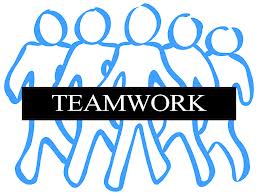 TEAM TWOLAW ENFORCEMENT and MOBILE MENTAL HEALTH CRISIS TRAININGDATE:  	Wednesday– October 3, 2018TIME:		8:30 AM – 4:00 PMLOCATION:	Rutland Mental Health 78 South Main Street*RutlandCOST:		FREE with food/breaks providedClass will be limited to 30.REGISTRATION DEADLINE:	 September 7, 2018The Team Two curriculum focuses on collaboration between law enforcement, police dispatchers, mobile mental health and developmental service crisis teams in the field.  Legal updates, mock scenarios, a panel presentation, regional resources and practical tips comprise this training.  New in 2018-2019: discussion on gun safety statute and how it interfaces with MH crisis, ED personnel added to the audience, CNU involvement, scenarios and practical tips.  Completion of ACT 80 (Working with Persons with a Mental Illness) is a pre-requisite for law enforcement officers.REGISTRATION INFORMATION:Please complete the following and return it to Kristin Chandler by email at teamtwovermont@gmail.comNAME of Participant: ___________________________________________________________________________TITLE: ____________________________________________________________________________AGENCY:  ________________________________________________________________________PHONE: ______________________________   EMAIL: ____________________________________*The address is 78 South Main Street (Rte 7), but the building we’ll be in is actually accessed from Engrem Ave, which is a one way street with no entry from Rte 7.  The best way to reach it is to turn off of Rte. 7 onto Killington Ave. or Jackson Ave. and then loop around to Engrem, which lies directly between the two. There is plenty of parking behind the Wellness Center, as well as in the parking lot of the church next door and in the small adjacent parking lot.  To enter the main building, use the ramp to get into the main entrance.  